														Last Updated: 1/11/2021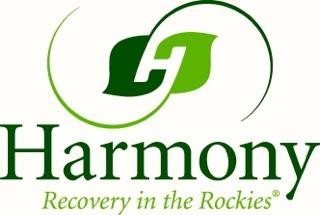 Recovery CoachesNamePhoneEmailHow they Coach/Gender they coachWhere they liveDana Daily303-725-8639dana_424@msn.comVirtual/In Person/PhoneWomenArvada, CODavid Huff303-552-7742drhuff@comcast.netdavidhuffrecoverycoach.comVirtualMenBroomfield, COChristine Ronlund612-730-8186chrisronlund@yahoo.comVirtual/In Person/PhoneMen and WomenDenver, COJenna Drennen303-907-0509drennenj@msn.comVirtual/In Person/PhoneMen and WomenFirestone, CODebbie Ann Platts303-630-1400daplatts1@comcast.netVirtual/In Person/PhoneMen and WomenLongmont, COErin Fitzpatrick303-548-1960erinfitzpatrick1968@gmail.comIn Person/PhoneMen and WomenEstes Park, COKelly Felz720-745-0561kellyfelz@gmail.comVirtual/In Person/OnlineMen and WomenArvada, CORon Sweetin 970-776-6355wttwphoto@comcast.netIn Person/PhoneMenLoveland, COSara Broughton970-389-4355schbroughton@yahoo.comVirtual/In Person/OnlineMen and WomenFrisco, CO